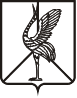 Администрация сельского поселения «Усть-Озерское»муниципального района «Борзинский район»Забайкальского краяПОСТАНОВЛЕНИЕ28 февраля 2022 г.                                                                                № 8с.Усть-ОзернаяОб утверждении формы проверочного листа (списка контрольных вопросов), используемого при проведении плановой проверки по муниципальному контролю в сфере благоустройства на территории сельского поселения «Усть-Озёрское»    В соответствии с частью 11.3. статьи 9 Федерального закона от 26.12.2008г. № 294-ФЗ «О защите прав юридических лиц и индивидуальных предпринимателей при осуществлении государственного контроля (надзора) и муниципального контроля», постановлением Правительства Российской Федерации от 13.02.2017 г. № 177 «Об утверждении общих требований к разработке и утверждению проверочных листов (списков контрольных вопросов)», статьей 34 Устава сельского поселения «Усть-Озёрское», администрация сельского поселения «Усть-Озёрское» ПОСТАНОВЛЯЕТ:Утвердить формы проверочного листа (списка контрольных вопросов), используемого при проведении плановой проверки по муниципальному контролю в сфере благоустройства на территории сельского поселения «Усть-Озёрское» (приложение № 1).Настоящее постановление официально обнародовать путем размещения (вывешивания) его полного текста на специально оборудованном стенде по адресу: Забайкальский край Борзинский район с.Усть-Озёрная,  ул.Школьная, 27, а также разместить на официальном сайте муниципального района «Борзинский район» http ://борзинский -район, рф.Глава сельского поселения «Усть-Озерское»                      С-М.Балдандоржиев                                                                                                       Приложение №1к постановлению №8 от 28.02.2022г.«Об утверждении формы проверочного листа (списка контрольных вопросов),  применяемого при осуществлении муниципального контроля в сфере благоустройства на территории  сельского поселения «Усть-Озёрское»»Форма проверочного листа (списка контрольных вопросов), используемого при проведении плановой проверки по муниципальному контролю в сфере благоустройства на территории сельского поселения «Усть-Озёрское»1. Вид муниципального контроля: контроль в сфере благоустройства.2. Наименование органа муниципального контроля и реквизиты правового акта об утверждении формы проверочного листа: __________________________________________________________________3.Наименование контрольного (надзорного) мероприятия:_______________________________________________________4. Перечень вопросов, отражающих содержание обязательных требований, нарушение которых влечет риск причинения вреда (ущерба) охраняемым законом ценностям, содержащихся в Реестре обязательных требований (при отсутствии - в нормативном правовом акте, устанавливающим обязательные требования), ответы на которые свидетельствуют о соблюдении или несоблюдении контролируемым лицом обязательных требований (далее - перечень вопросов): 5.Соотнесенные с перечнем вопросов реквизиты нормативных правовых актов, с указанием их структурных единиц, которыми установлены обязательные требования:________________________________________________________6.Объект контроля, в отношении которого проводится контрольное (надзорное) мероприятие:______________________________________________________   7.Фамилия, имя и отчество (при наличии) гражданина или индивидуального предпринимателя, его идентификационный номер налогоплательщика и (или) основной государственный регистрационный номер индивидуального предпринимателя, адрес регистрации гражданина или индивидуального предпринимателя, наименование юридического лица, его идентификационный номер налогоплательщика и (или) основной государственный регистрационный номер, адрес организации (ее филиалов, представительств, обособленных структурных подразделений), являющегося контролируемым лицом:____________________________________________    8.Место проведения контрольного (надзорного) мероприятия с заполнением проверочного листа:____________________________________             9.Реквизиты решения контрольного (надзорного) органа о проведении контрольного (надзорного) мероприятия, подписанного уполномоченным должностным лицом контрольного (надзорного) органа:____________________________________________________________            10.Учетный номер контрольного (надзорного) мероприятия:__________________________________________________________________	11.Должность, фамилия и инициалы должностного лица контрольного (надзорного) органа, в должностные обязанности которого в соответствии с положением о виде контроля, должностным регламентом или должностной инструкцией входит осуществление полномочий по виду контроля, в том числе проведение профилактических мероприятий и контрольных (надзорных) мероприятий (далее - инспектор), проводящего контрольное (надзорное) мероприятие и заполняющего проверочный лист:________________________________________№п/пКонтрольныйвопросРеквизиты нормативного правового акта (подзаконного правового акта), содержащего обязательные требованияВариантыответа(да/нет)Вывод о соблюдении законодательстваВывод о соблюдении законодательстваПримерныемеры№п/пКонтрольныйвопросРеквизиты нормативного правового акта (подзаконного правового акта), содержащего обязательные требованияВариантыответа(да/нет)СоответствуетНесоответствует1Осуществляется ли проведение мероприятий по обеспечению сохранности зеленых насаждений в целом, обеспечивается ли квалифицированный уход за существующими зелеными насаждениямиРешение Совета сельского поселения Усть-Озёрское» №112 от 17.11.2020 года«Об утверждении Правил благоустройства территории сельского поселения «Усть-Озёрское» муниципального района «Борзинский район»  Забайкальского края»2Соблюдается ли собственниками и пользователями земельных участков своевременное удаление сухих и аварийных деревьев, кошение придворовых территорийРешение Совета сельского поселения Усть-Озёрское» №112 от 17.11.2020 года«Об утверждении Правил благоустройства территории сельского поселения «Усть-Озёрское» муниципального района «Борзинский район»  Забайкальского края»3Соблюдаются ли требования по размещению информации на зданиях и сооружениях общественного назначения для осуществления беспрепятственного доступа инвалидов к таким объектамРешение Совета сельского поселения Усть-Озёрское» №112 от 17.11.2020 года«Об утверждении Правил благоустройства территории сельского поселения «Усть-Озёрское» муниципального района «Борзинский район»  Забайкальского края»4Обеспечивается ли своевременная уборка прилегающих территорийРешение Совета сельского поселения Усть-Озёрское» №112 от 17.11.2020 года«Об утверждении Правил благоустройства территории сельского поселения «Усть-Озёрское» муниципального района «Борзинский район»  Забайкальского края»